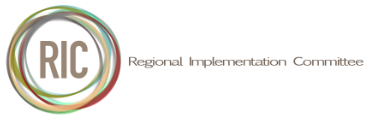 A Pilbara- based regional committee of representatives from Banjima, Karlka Nyiyaparli, Kuruma Marthudunera, Ngarlawangga, Ngarluma, Puutu Kunti Kurrama, Pinikura, Yinhawangka and Yindjibarndi people and Rio Tinto ______________________________________________________________________________RIC Working Group Meeting 17 June 2019Held in South HedlandSUMMARY OF DISCUSSION(Please share with your Board and community)KEY MESSAGES FROM THE MEETINGRIC PRIORITIESThe RIC is putting together a list of priorities captured from the RIC Report, RIC meetings and key priorities of all the member Traditional Owner groups. This list of priorities will inform the future plans and projects of the RIC and will reflect many of the priorities of Aboriginal people throughout the Pilbara region.Regional collaboration in order to help achieve regional well-being and prosperity remains an important focus of the RIC.SETTING UP A REGIONAL ABORIGINAL CORPORATION (RAC)A Regional Aboriginal Corporation was contemplated by the Regional Framework Deed signed by Rio Tinto and the 8 RIC members and the RIC is currently investigating an appropriate corporate entity to implement its priorities.ENGAGEMENT with GOVERNMENT RIC members recently had a useful meeting with Minister Ben Wyatt in Perth to discuss the RIC Report, the key issues it raises and the importance of Pilbara-wide collaboration to achieve positive outcomes for Pilbara Traditional Owners. Co-operative Research Centre (CRC) on Mine ClosureThe RIC has been approached by UWA and its partners to provide some Traditional owner perspectives on improving mine closure processes in WA.